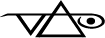 FOR IMMEDIATE RELEASE						May 31, 2023STEVE VAI ANNOUNCES INVIOLATE WORLD TOUR APPEARANCES ACROSS THE UNITED STATES AND CANADA IN JULY AND AUGUSTRun Kicks Off on July 16 in Tucson, AZ and Wraps August 19 in Monterey, CATen Canadian Performances Planned In Broader ItineraryLos Angeles, CA – Steve Vai has announced a second leg of North American appearances. The tour commences on July 16 at Tucson’s Rialto Theatre, and wraps in Monterey, CA at the Golden State Theater. Vai will stage ten performances across Canada. On June 3, the Inviolate World Tour will visit Central and South America with shows planned in Brazil, Argentina, Uruguay, Peru, Ecuador, Chile, Costa Rica, and Mexico.  For tickets and a variety of EVO Experience VIP bundles available visit https://www.vai.com.  Over the past two years, Steve Vai released a new studio album titled Inviolate and a record titled Vai/Gash he had been holding in his archive for three decades. In support of the new studio album, he staged a successful tour of North America and two run across Europe. Favored Nations / Mascot Label Group presented the official music video for “Teeth Of The Hydra,” which has now been viewed over 6.1 million times. To screen the performance video, click here: https://www.youtube.com/watch?v=46qjDJ0lLdE.  Vai / Gash followed Inviolate, and as Vai shares, “The album was written and recorded in somewhat of a stream of consciousness in 1991 within perhaps a 2-week period as an answer to my desire to have a particular kind of music to listen to when I was riding my Harley Davison Motorcycle with my friends. One of those friends was John “Gash” Sombrotto, who is the powerful singer on this record. It’s reminiscent of a certain type of rock music I enjoyed as a teenager in the 1970’s. These recordings sat on the shelf for over 30 years and are being released now in 2023. To preview “She Saved My Life Tonight” (https://www.youtube.com/watch?v=9PY28ih-Sbg), “In The Wind,” (https://youtu.be/AkbnEj2yDw0) and “Busted” (https://youtu.be/O2U5pSbFSIg).Confirmed appearances include:6/03	Sao Paulo, Brazil				Best of Blues and Rock Festival6/06	Buenos Aires, Argentina			Luna Park6/08	Montevideo, Uruguay				Sala del Museo6/11	Lima, Peru					Centro de Convenciones Barranco6/13	Quito, Ecuador				Teatro Nacional Casa de la Cultura6/15	Santiago, Chile				Theater Coliseo6/18	San Jose, Costa Rica				Pepper’s6/20	Guadalajara, Mexico				Diana Theater6/21	Mexico City, Mexico				Metropolitan Theater6/23	Monterrey, Mexico				Pabellon MPERFORMANCES ANNOUNCED TODAY:7/16	Tucson, AZ					Rialto Theatre7/18	Grand Junction, CO				Mesa Theatre7/19	Albuquerque, NM				Revel7/20	Midland, TX					La Hacienda7/21	Little Rock, AR				Little Rock Hall7/23	New Orleans, LA				Joy Theater7/25	Nashville, TN					CMA Theater7/26	Memphis, TN					Minglewood Hall7/27	Peoria, IL					Civic Center Theater7/28	Clarksburg, WV				The Robinson Grand7/29	Harrisburg, PA				Whitaker Center7/30	Wilkes-Barre, PA				FM Kirby Center8/01	Bar Harbor, ME				The 1932 Criterion Theatre8/02	Halifax, NS					TBD8/03	Saint John, NB				TBD8/05	Montreal, QC					Corona Theatre8/06	Ottawa, ON					Bronson Centre8/08	Toronto, ON					Danforth Music Hall8/10	Winnipeg, MB					Burton Cummings Theatre8/11	Saskatoon, SK					Coors Event Centre8/12	Edmonton, AB				Union Hall8/13	Calgary, AB					The Palace Theatre8/15	Vancouver, BC				Rickshaw Theatre8/16	Spokane, WA					Knitting Factory8/17	Bend, OR					Midtown Ballroom8/19	Monterey, CA					Golden State TheaterFor more information contact:Steve Karas
SKH Musicskaras@skhmusic.comABOUT STEVE VAISteve Vai is a virtuoso guitarist, composer and producer, considered by many as one of the greatest guitarists of all time. In over 40 years in the industry, Vai has sold over 15 million records, received three Grammy Awards, and recorded with music legends like Frank Zappa, David Lee Roth, Whitesnake and many more.  Vai has also toured extensively and recorded live projects with G3 (collaborating with different touring lineups including Joe Satriani, John Petrucci, Eric Johnson, Yngwie Malmsteen, and Steve Lukather) and Generation Axe, a supergroup Vai formed with Zakk Wylde, Yngwie Malmsteen, Nuno Bettencourt and Tosin Abasi. Vai is the author of Vaideology: Basic Music Theory for Guitar Players (Hal Leonard), his inaugural music theory book designed to help both beginners and veteran guitar players.  He is currently touring Europ supporting his most recent studio album Inviolate. For a complete discography and more visit www.vai.com.ART / PORTRAITS: mlgpress.com/steve-vai/vai-gashwww.mascotlabelgroup.comWWW.VAI.COMwww.twitter.com/stevevaiwww.facebook.com/stevevaihttps://www.instagram.com/stevevaihimself